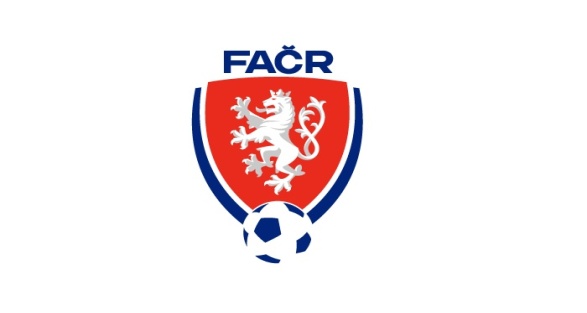 Krajský fotbalový svaz VysočinaEvžena Rošického 6, 586 04 JihlavaZápis číslo 3 / 2022/23Komise rozhodčích KFS VysočinaDatum a místo konání : 	24. 8. 2022 v 16:30 hod. v JihlavěPřítomni:                         Ing. Šula Jaroslav, Vaněk Luboš, Nádvorník Ivo                                          Beneš JaroslavOmluveni:                       Ing. Bajer Josef, Pfeifer MichalProgram jednání:  1. Zahájení                                 2. Vyhodnocení  2.  a  3. kola soutěží KFS Vysočina                                 3. Obsazení soutěží KFS Vysočina 4. a 5. kolo                                 4. Vyhodnocení ZoU 2. a 3. kola                                 5. Různé                    1. Zahájení  		                   Zahájení jednání provedl místopředseda KR p. Šula. Přivítal všechny přítomné a seznámil členy s programem jednání.2. Vyhodnocení  2.  a  3. kola soutěží KFS Vysočina – rozbor situací z videozáznamůKrajský přebor – 2. koloSlavoj Polná – Kamenice n. Lip. – R – Beneš J. - nebylo shledáno pochybení R. Sapeli Polná – Pelhřimov – R – Kříž - nebylo shledáno pochybení R.Chotěboř – Rapotice – R – Šíma – AR1 – Hanzl – KR po zhlédnutí videozáznamu z utkání hodnotí kladně přístup AR 1. PK byl nařízen v souladu PF.Ledeč n. Sáz – Náměšť n. Osl. – R  - Doskočil  -  KR po vyhodnocení videozáznamu z utkání konstatuje, že R nařídil PK v 56. min. ve prospěch hostujícího mužstva neoprávněně. R pozastavena delegace na 1 utkání v pozici R.3. koloNáměšť n. Osl. – Velké Meziříčí B – R – Machát - nebylo shledáno pochybení R. SFK Vrchovina – Chotěboř – R – Šíma - nebylo shledáno pochybení R. I.A. sk. A – 2. kolo Lípa – Pacov – R – Svoboda M. – DFA - nebylo shledáno pochybení R.Kostelec – Světlá n. Sáz. – R – Nebola – R ve 40 min. utkání nařídil PK v souladu s PF, R měl však udělit hostujícímu hráči OT ŽK.Košetice – Pohled – R – Beneš T. - nebylo shledáno pochybení R.Nový Rychnov – Třešť – R – R Šrámek - nebylo shledáno pochybení R. Humpolec B – Mírovka – R – Kubeš – KR po vyhodnocení videozáznamu z utkání konstatuje, že se R dopustil HCH neudělením ČK v 88. min. utkání domácímu hráči.. R pozastavena delegace na 1 utkání v pozici R.3. koloMírovka – Lípa – R – Šrámek - nebylo shledáno pochybení R. Telč – Kostelec – R – Pavelec – DFA - nebylo shledáno pochybení R. I.A. sk. B. – 2. koloBudíšov / Nárameč - Měřín – R – Kůrka  - nebylo shledáno pochybení R.Hreálec – Želetava – R – Šetek - nebylo shledáno pochybení R. Velký Beranov – FŠ Třebíč – R – Beseda - R ve 36 min. utkání nařídil PK v souladu s PF, R měl však udělit hostujícímu hráči OT ŽK.HFK Třebíč – Nedvědice – R – Žaloudek P. - nebylo shledáno pochybení R.Žďár B – Kouty – R – Chromý K. - nebylo shledáno pochybení R.3. koloJemnicko – Velký Beranov- R – Nebola – DFA - nebylo shledáno pochybení R. Kouty – HFK Třebíč – R – Beseda - nebylo shledáno pochybení R. Nedvědice – Budíšov-Nárameč – R – Rosický P. – nebylo shledáno pochybení R. FŠ Třebíč – Herálec – R – Machát - nebylo shledáno pochybení R. Měřín – Šebkovice – R – Svoboda M. – KR po vyhodnocení videozáznamu z utkání bere výkon R jako nespokojivý. S R byl proveden pohovor a vyhodnoceno sebehodnocení ze strany R.  R pozastavena delegace na 2 utkání v pozici R.3. Obsazení soutěží KFS Vysočina 4. a 5. koloKR na svém zasedání schválila obsazení 4. a 5. kolo soutěží KFS Vysočina4. Vyhodnocení ZoU 2. a 3. Kola2. kolo Bez nedostatků.3. koloŠtoky – Chotěboř B  - R - Žaloudek Marek -  neúplný podklad pro DK KFS V ZoU v kolonce osobní tresty není popsána 1. ŽK 56‘ při udělení ČK 80‘hráči a jejím popisu v osobních trestech. Není případně popsána ve ZPR R před potvrzením obou VM po utkání.  R uděleno 0,2 TB z celkového hodnocení.5. RůznéKR předává k projednání v STK kluby FC Velké Meziříčí ,z.s, TJ Jiskra Měřín, z.s., FC Budišov - Nárameč z.s., za nedodržení RS KFS Vysočina – chybí odchod hráčů a rozhodčích z hrací plochy !Příští KR -   8.9.2022 v 16:00 hod. v Jihlavě zapsal:  Beneš Jaroslav                                                      ověřil:  Ing. Šula Jaroslav  - místopředseda KR